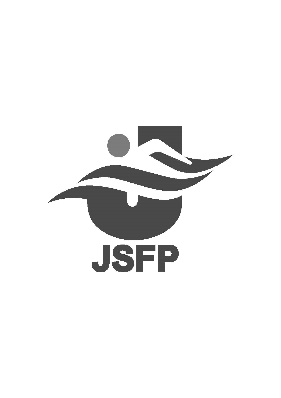 		一般社団法人日本知的障害者水泳連盟　団体登録用紙　■昨年の登録番号をご記入ください。　　　　　　　　　　　　　　　　　　　　　　　2021年　　月　　日　　　※都道府県（政令指定都市）は、団体の主たる住所の所在地としてください。■選手登録者　氏名・性別■登録・賛助会費　　　　　　　　　　　　　　　　　　　　　　　　　　　　　　　　　　　一般社団法人日本知的障害者水泳連盟団体登録番号都道府県(政令指定都市)都道府県(政令指定都市)団体登録名プログラム略称(全角６文字以内)電光掲示略称(半角８文字以内)電光掲示略称(半角８文字以内)代表者名申込み責任者申込み責任者登録住所書類発送先住所固定電話／携帯電話FAXFAX№氏　名フリガナ性別№氏　名フリガナ性別①⑪②⑫③⑬④⑭⑤⑮⑥⑯⑦⑰⑧⑱⑨⑲⑩⑳郵便振替の控えをここに添付してください。団体登録費　　　　　10,000円＋3,000円×名＝円賛助会員会費10,000円 ×名＝円保護者会員技術支援会員会費3,000円×名＝円合　　　計合　　　計合　　　計円